Cake Mix CookiesIngredients: (small bag)					Ingredients: (full box)1 package cake mix (8.25 oz) 				      	1 box cake mix 1 egg								2 eggs¼ cup vegetable oil 						½ cup vegetable oil    - 1/3 cup chocolate chips (optional)    - Cinnamon Sugar (optional)Directions: Preheat the oven to 350º In a mixing bowl, whisk together the cake mix, egg, and vegetable oil. Line parchment paper on a cookie sheet Cookie sizes: Drop 1 teaspoon full of batter on to the parchment paper. Separate the cookies so they are about 2-inches apart. Bake at 350º for 8-10 minutes. 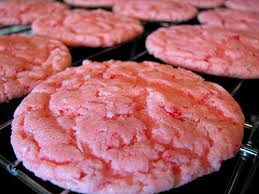 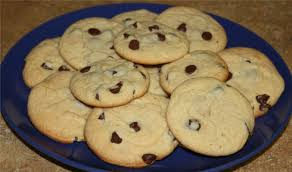 